NOTE: Please send the required documents: 1. final paper(doc&pdf), 2. filled registration form, 3. Payment Voucher to ccvpr@iased.org to finish the registration. (Mail Subject: Paper ID+Registration).ATTENDEE INFORMATIONPAPER INFORMATIONREGISTRATION FEE(by US dollar)PAYMENT INFORMATIONIASED MEMBER APPLICATIONOTHER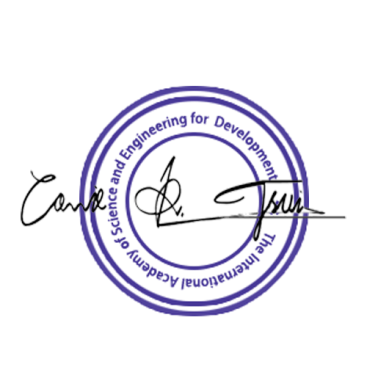 CCVPR 2018 Conference Committee                                                       Wellington, New Zealand CCVPR 2018 Registration Form2018 International Joint Conference on Computer Vision and Pattern RecognitionDecember 14-16, 2018 |Wellington, New Zealand| www.ccvpr.org